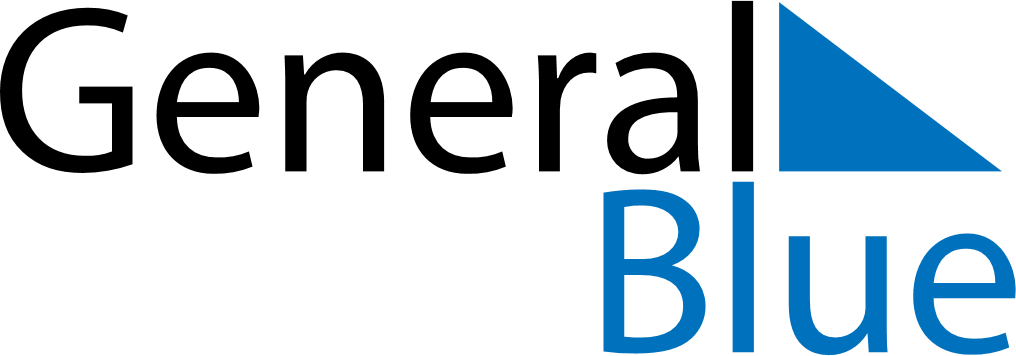 June 2018June 2018June 2018RussiaRussiaMONTUEWEDTHUFRISATSUN1234567891011121314151617Russia Day18192021222324252627282930